от  17.05.2017  №  741Об определении пунктов временного размещения граждан, пострадавших в результате взрыва бытового газа в четырехэтажном многоквартирном жилом доме, расположенном по адресу: Волгоград, пр-кт Университетский, 60В соответствии с федеральными законами от 21 декабря 1994 г. № 68-ФЗ
«О защите населения и территорий от чрезвычайных ситуаций природного и техногенного характера», от 06 октября 2003 г. № 131-ФЗ «Об общих принципах организации местного самоуправления в Российской Федерации», в целях реализации постановления Губернатора Волгоградской области от 16 мая 2017 г. № 277 «О введении режима чрезвычайной ситуации функционирования органов управления и сил территориальной подсистемы Волгоградской области единой государственной системы предупреждения и ликвидации чрезвычайных ситуаций», руководствуясь статьей 39 Устава города-героя Волгограда, администрация ВолгоградаПОСТАНОВЛЯЕТ:1. Определить пункты временного размещения граждан, пострадавших в результате взрыва бытового газа в четырехэтажном многоквартирном жилом доме, расположенном по адресу: Волгоград, пр-кт Университетский, 60:1.1. Общество с ограниченной ответственностью «Нефтехимэко-Сервис» – гостиница «Максимум» (Волгоград, ул. Волгоградская, 2ж).1.2. Индивидуальный предприниматель Гончаров Виктор Алексеевич – гостиничный комплекс «Роза Ветров» (Волгоград, рп. Горьковский, ул. Железнодорожная, 67).1.3. Индивидуальный предприниматель Франгулян Асатур Патваканович – гостиница «Frant Отель» (Волгоград, пр-кт Университетский, 64).1.4. Индивидуальный предприниматель Фисенко Александр Николаевич – «Хостел City» (Волгоград, ул. Автомобилистов, 1).2. Настоящее постановление вступает в силу со дня его подписания, подлежит опубликованию в установленном порядке и распространяет свое действие на правоотношения, возникшие с 16 мая 2017 г.3. Контроль за исполнением настоящего постановления возложить на заместителя главы администрации Волгограда Тетерятника О.В.Глава администрации                                                                       В.В.Лихачев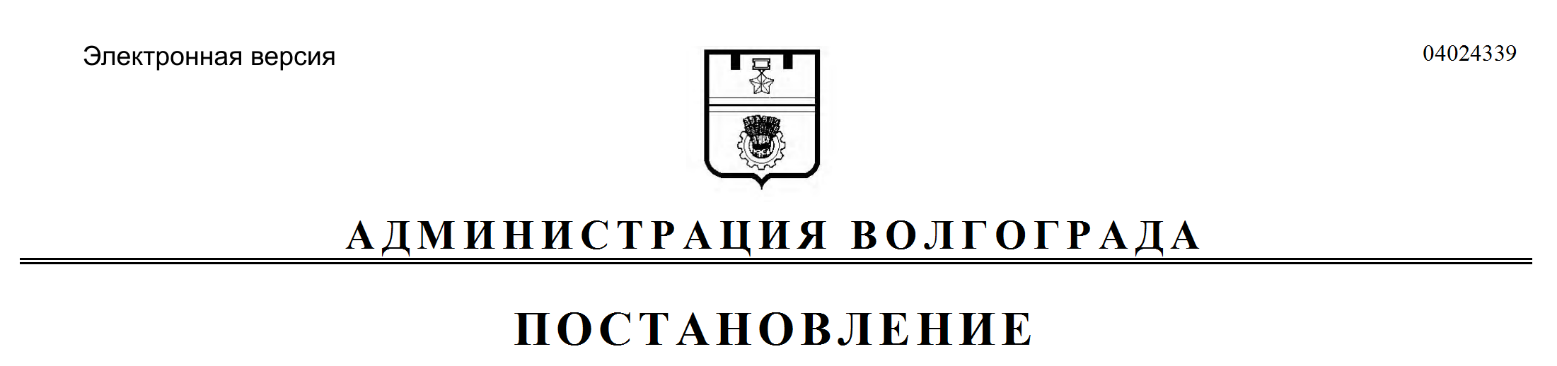 